LAMPIRANLAMPIRAN 1. TABULASI DATA HASIL PENYEBARAN KUESIONERINDIKATOR KETEPATAN SASARAN PROGRAMINDIKATOR SOSIALISASI PROGRAMPenilaian:1,00< mean score ≤ 2,33 : rendah / kurang baik2,33 < mean score ≤ 3,67 : sedang / cukup baik3,67 < mean score ≤ 5,00 : tinggi / baikINDIKATOR TUJUAN PROGRAMPenilaian:1,00< mean score ≤ 2,33 : rendah / kurang baik2,33 < mean score ≤ 3,67 : sedang / cukup baik3,67 < mean score ≤ 5,00 : tinggi / baikINDIKATOR PEMANTAUAN PROGRAMPenilaian:1,00< mean score ≤ 2,33 : rendah / kurang baik2,33 < mean score ≤ 3,67 : sedang / cukup baik3,67 < mean score ≤ 5,00 : tinggi / baikPENDAPATAN EKONOMI KELUARGALAMPIRAN 2. STATISTIK DESKRIPTIFFrequency Table (Profil Responden)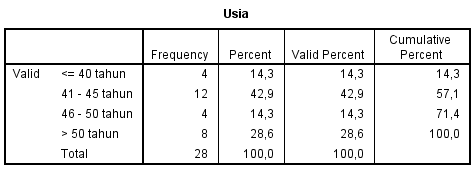 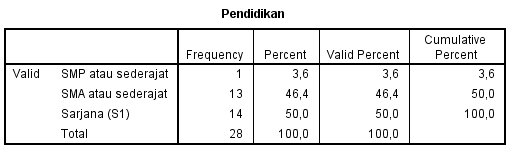 Frequency Table (Ketepatan Sasaran Program)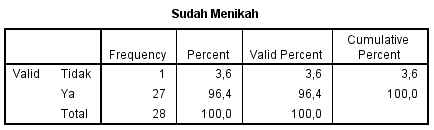 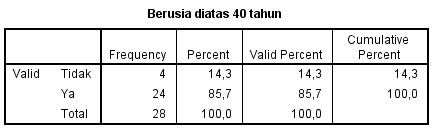 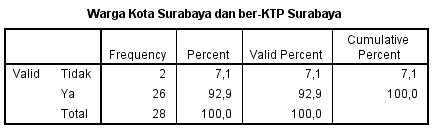 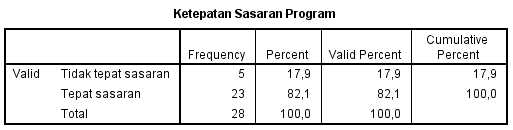 Frequency Table (Sosialisasi Program)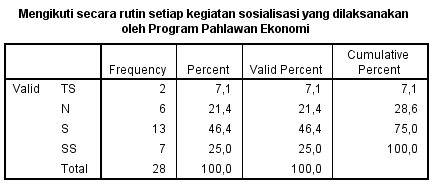 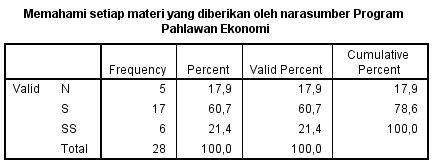 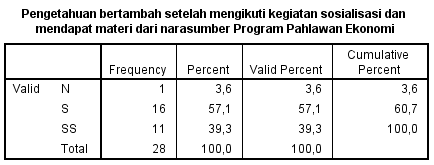 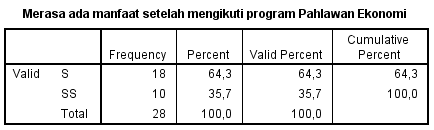 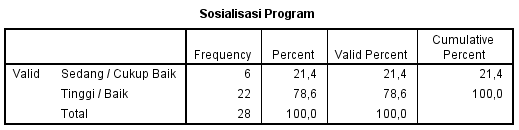 Frequency Table (Tujuan Program)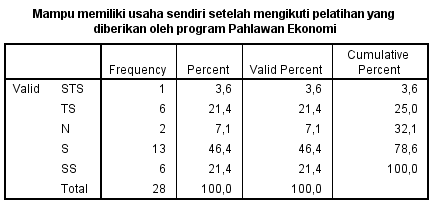 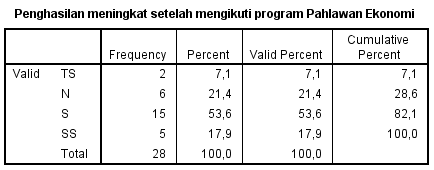 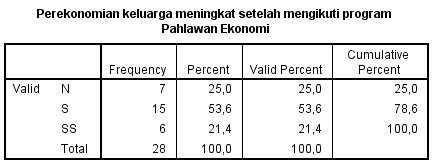 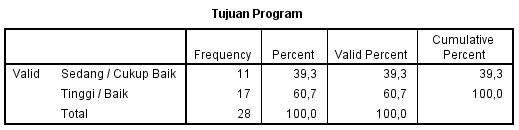 Frequency Table (Pemantauan Program)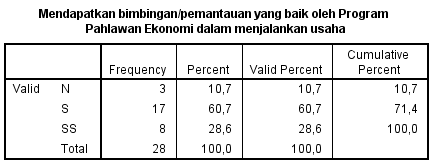 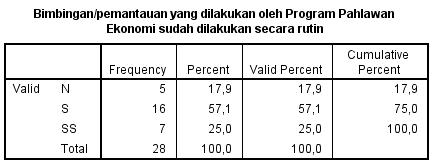 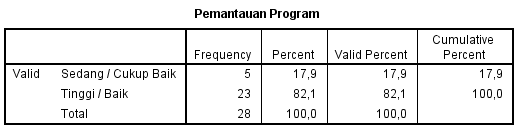 Frequency Table (Pendapatan Ekonomi Keluarga)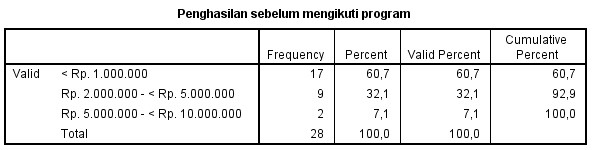 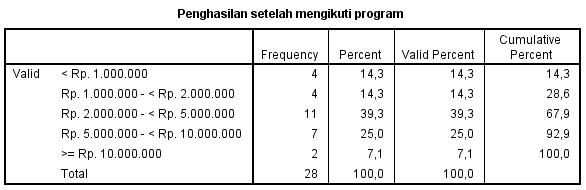 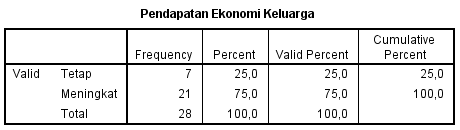 LAMPIRAN 3. UJI VALIDITAS DAN RELIABILITASReliability (Ketepatan Program)Scale: ALL VARIABLES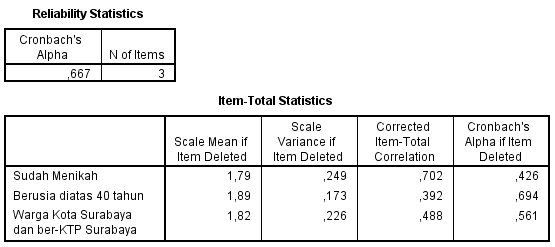 Reliability (Sosialisasi Program)Scale: ALL VARIABLES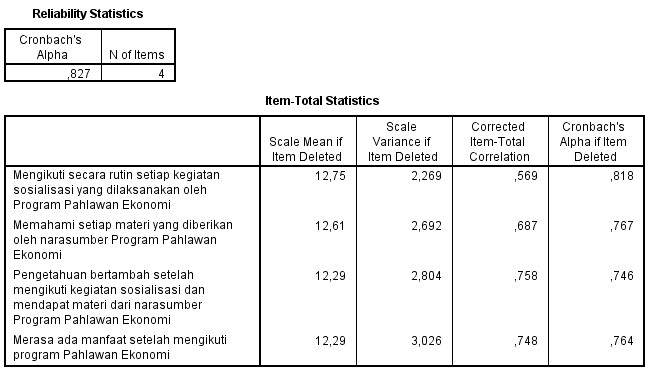 Reliability (Tujuan Program)Scale: ALL VARIABLES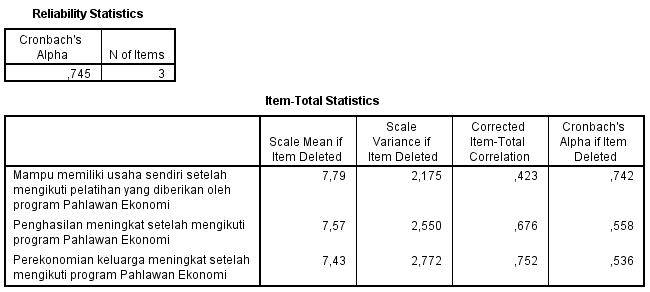 Reliability (Pemantauan Program)Scale: ALL VARIABLES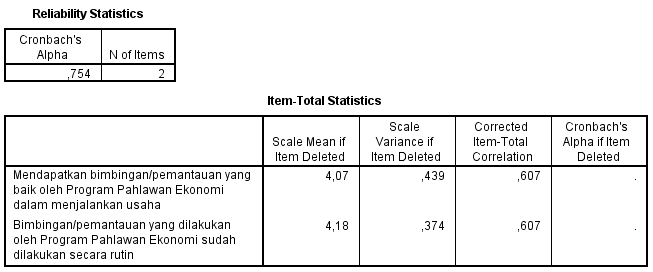 LAMPIRAN 4. UJI EFEKTIVITAS KEGIATAN PROGRAM PAHLAWAN EKONOMI TERHADAP PENINGKATAN PENDAPATAN EKONOMI KELUARGA Ketepatan Sasaran Program * Pendapatan Ekonomi Keluarga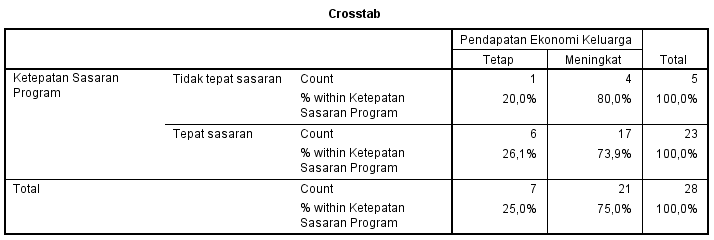 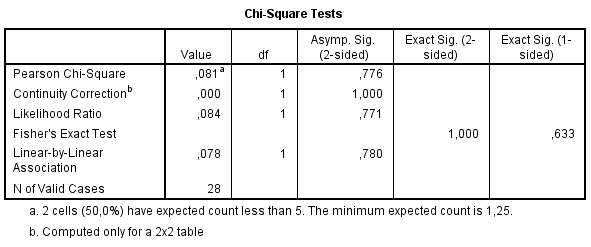 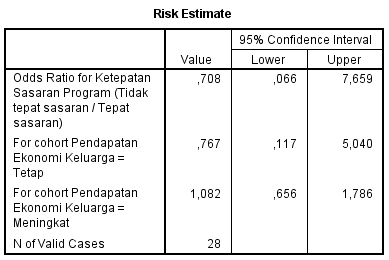 Sosialisasi Program * Pendapatan Ekonomi Keluarga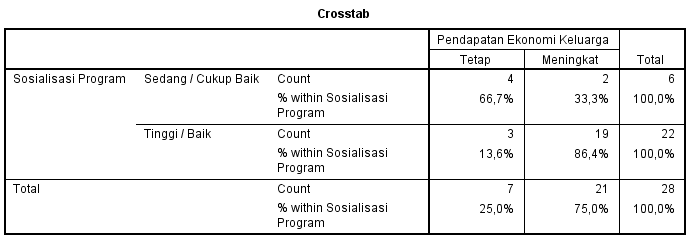 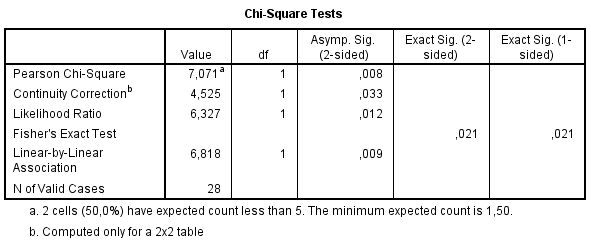 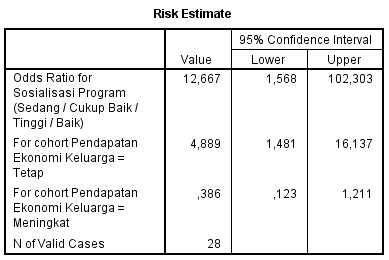 Tujuan Program * Pendapatan Ekonomi Keluarga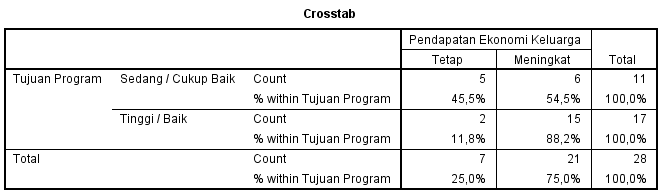 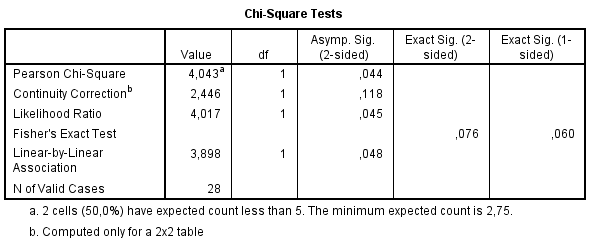 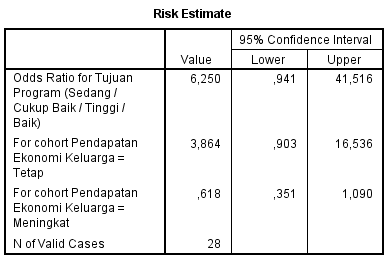 Pemantauan Program * Pendapatan Ekonomi Keluarga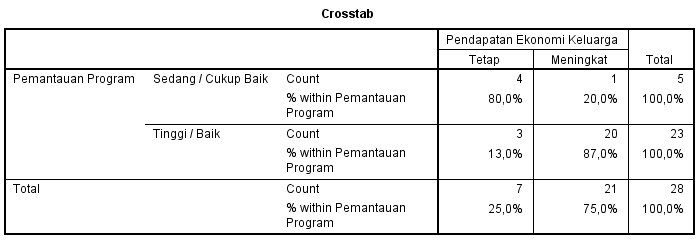 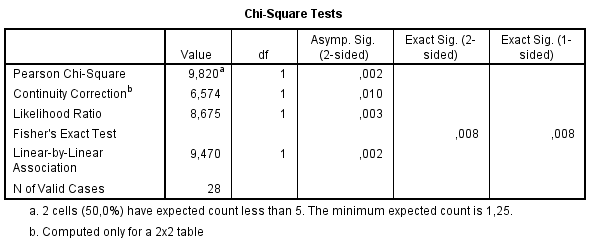 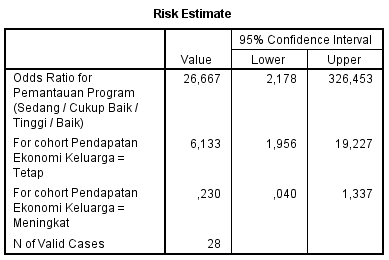 Lampiran 5. KuesionerSURVEI EFEKTIVITAS KEGIATAN PROGRAM PAHLAWAN EKONOMI TERHADAP PENINGKATAN PENDAPATAN EKONOMI KELUARGATAHUN 2020Dalam rangka perwujudan dari Undang-undang Nomor 20 Tahun 2008 tentang Usaha Mikro;Kecil dan Menengah (UMKM), Peraturan Daerah Provinsi Jawa Timur Nomor 6 Tahun 2011 tentang Pemberdayaan Usaha Mikro; Kecil; dan Menengah (UMKM), serta Peraturan Walikota Surabaya Nomor 21 Tahun 2009 tentang Pedoman Teknis Perkuatan Permodalan Koperasi; Usaha Mikro dan Usaha Kecil dengan Penyediaan Dana Bergulir Pengembangan Usaha Koperasi; Usaha Mikro dan Usaha Kecil di Kota Surabaya, Pemerintah Kota Surabaya melalui komunitas membuat sebuah program yang kita kenal dengan sebutan Pahlawan Ekonomi. Bersama ini kepada peserta Program Pahlawan Ekonomi, saat ini kami sedang melakukan survei terhadap Efektivitas kegiatan Program Pahlawan Ekonomi Terhadap Peningkatan Pendapatan Ekonomi Keluarga. Kami mohon kesediaan Bapak/Ibu/Saudara untuk ikut berpartisipasi dalam survei ini. Partisipasi Bapak/Ibu/Saudara akan sangat bermanfaat bagi kami.Kami menjamin kerahasiaan jawaban yang Bapak/Ibu/Saudara berikan dalam kuesioner ini.Terima kasih atas partisipasinya.DATA RESPONDENNama			:Alamat			:Telepon		:Usia			: (   ) 41-45 tahun	(   ) 46-50 tahun	(   ) > 50 tahunPendidikan Terakhir	: (   ) Tidak Sekolah	(   ) SD			(   ) SMA/SMK			  (   ) Tidak tamat SD	 (   ) SMP		(   ) D3/S1/S2/S3Nama Usaha		:Jenis Usaha		:PETUNJUK PENGISIANBerilah tanda centang (√ ) pada kolom “Kenyataan/Realita” pada setiap butir pertanyaan yang tersedia.Kolom Kenyataan/Realita :Merupakan ukuran yang dirasakan secara pasti (riil) atas efektivitas kegiatan yang telah diberikan oleh Program Pahlawan Ekonomi, dengan skala :Sangat tidak setuju (STS)Tidak setuju (TS)Netral (N)Setuju (S)Sangat setuju (SS)INDIKATOR KETEPATAN SASARAN PROGRAMApakah anda sudah menikah ?□  Ya (Sudah Menikah)		□  Tidak (Belum Menikah)Apakah anda berusia di atas 40 tahun ?□  Ya		□  TidakApakah anda merupakan warga Kota Surabaya dan ber-KTP Surabaya ?□  Ya		□  Tidak# TERIMA KASIH ATAS PARTISIPASI BAPAK/IBU #Lampiran 6. Foto pelatihan Online (Facebook)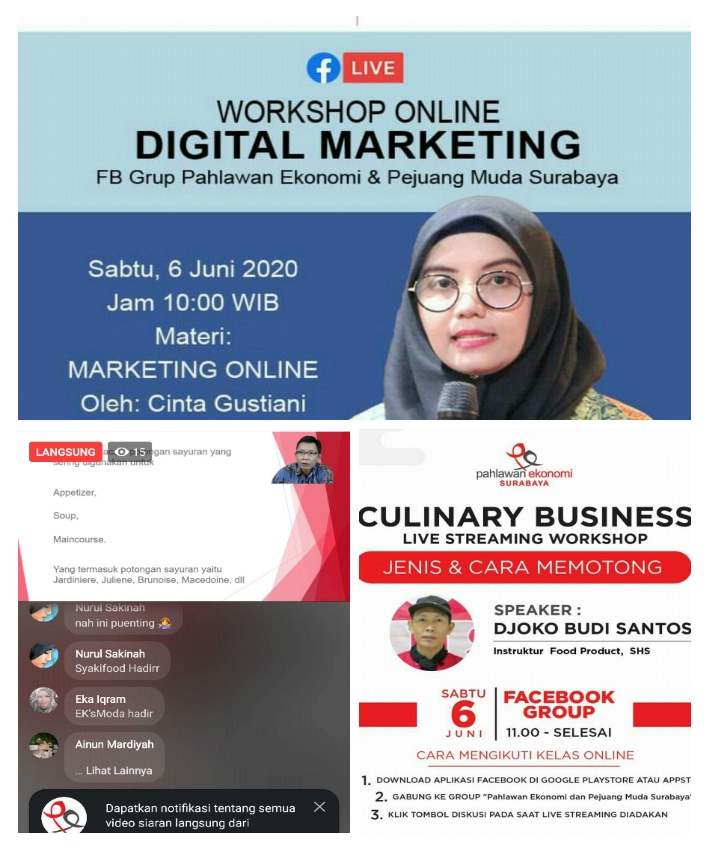 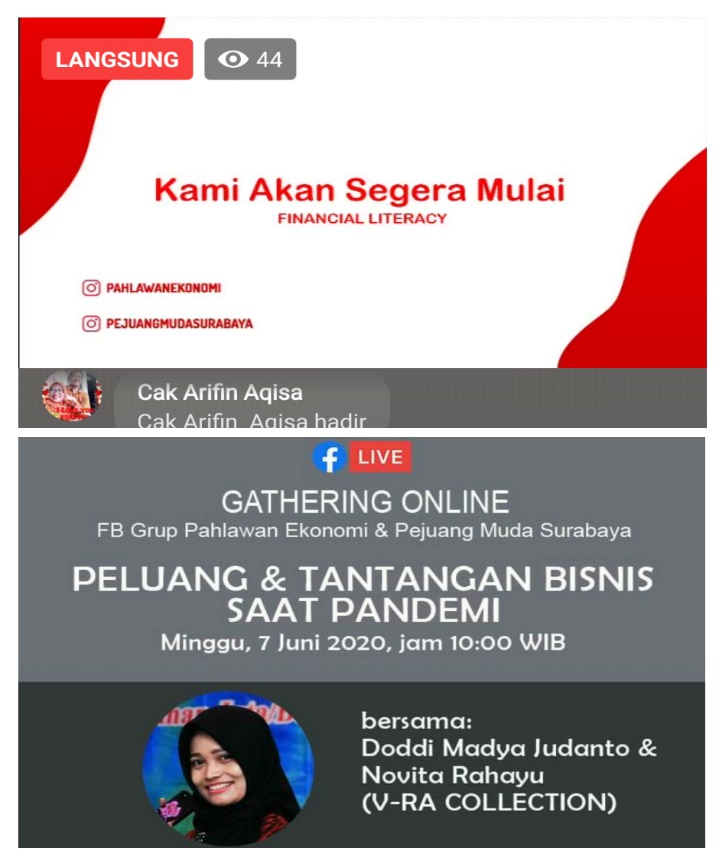 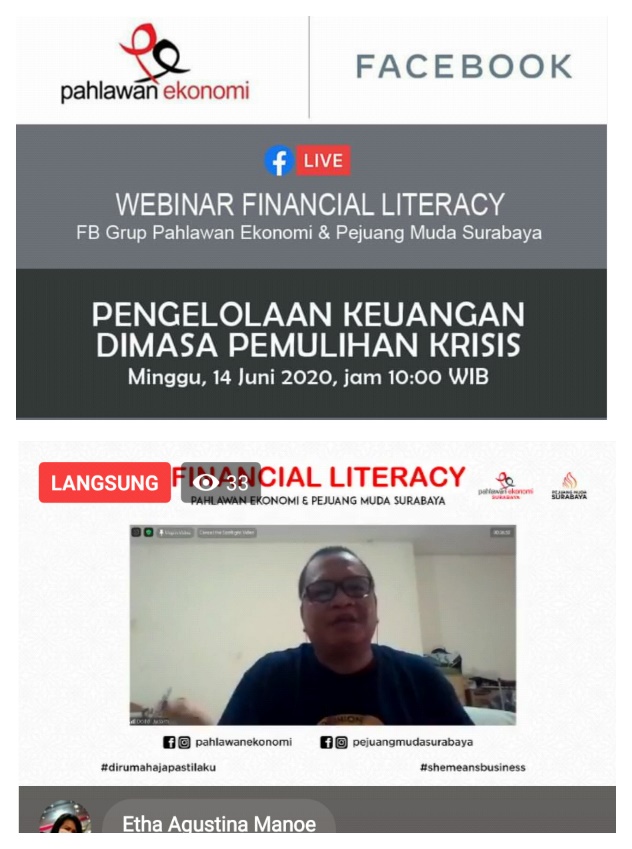 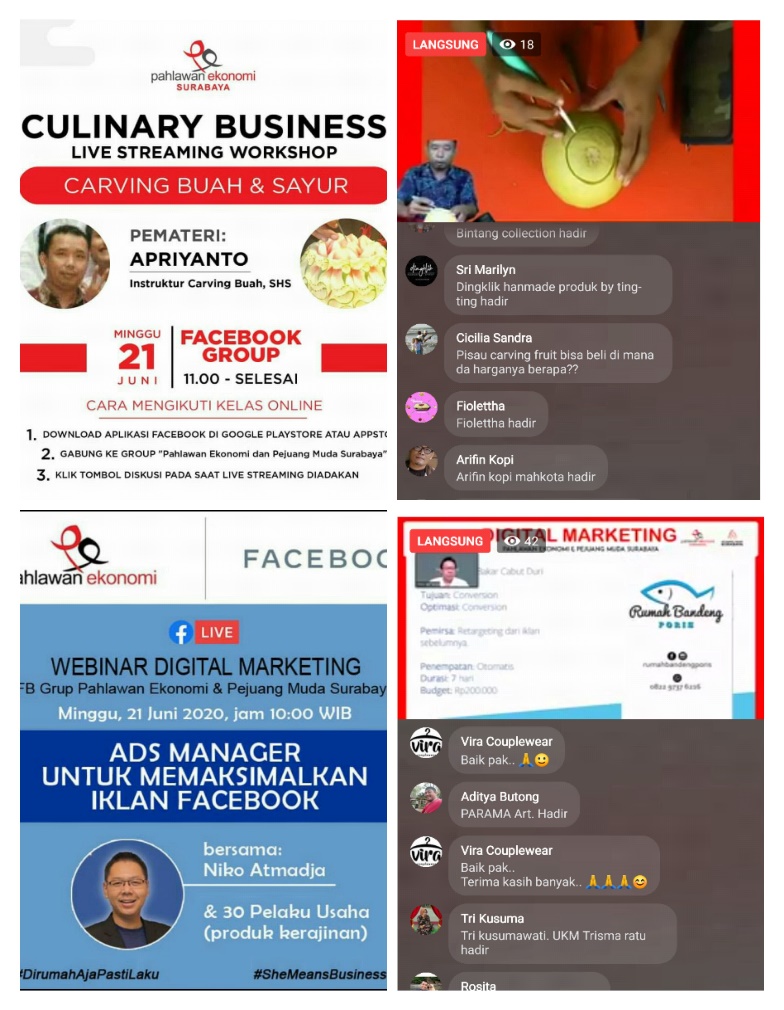 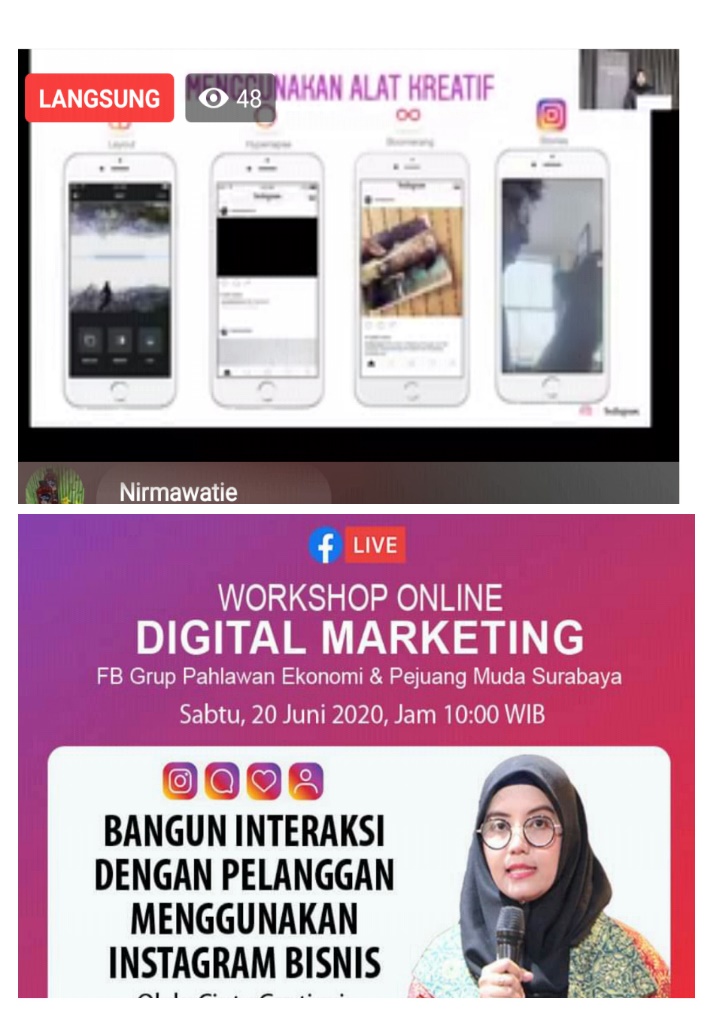 Lampiran 7. Foto wawancara Humas Pahlawan Ekonomi melalui whatsapp dan telepon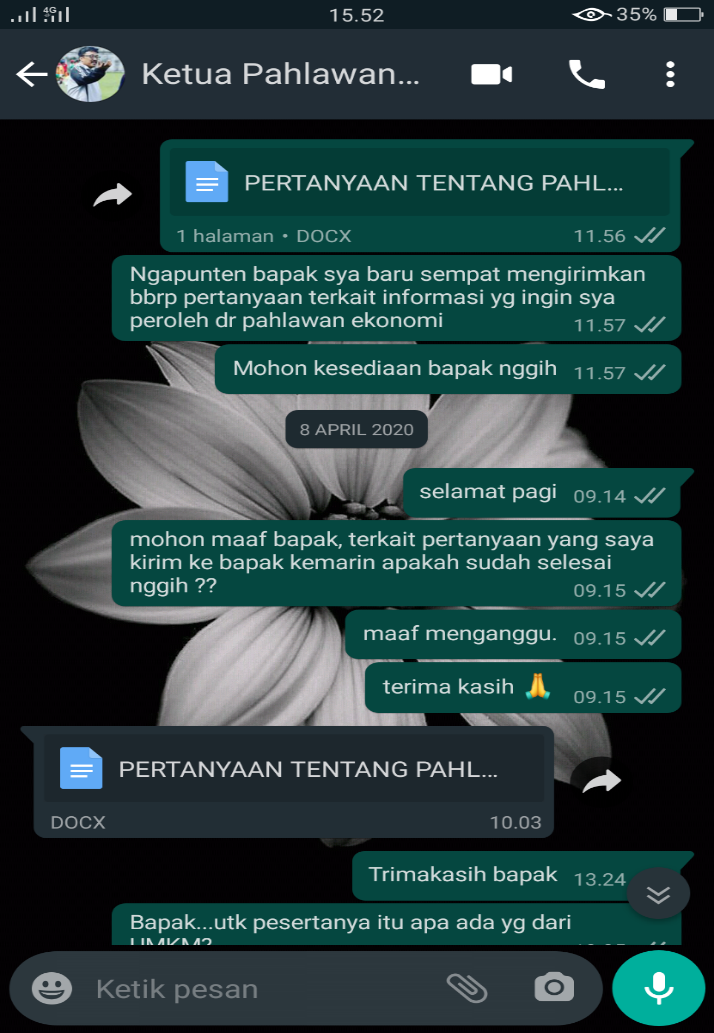 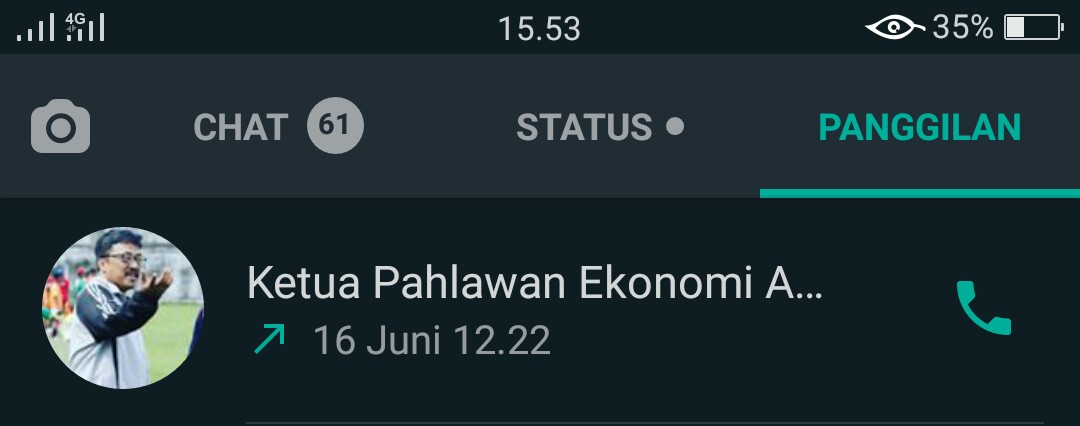 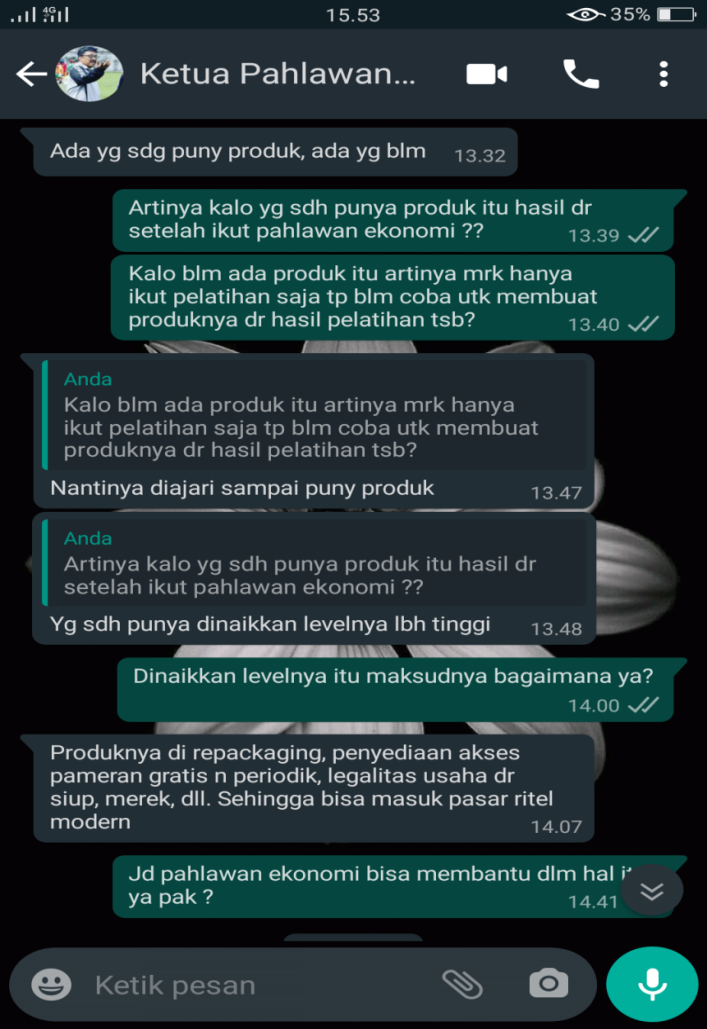 Lampiran 8. Foto pengiriman kuesioner ke narasumber melalui whatsapp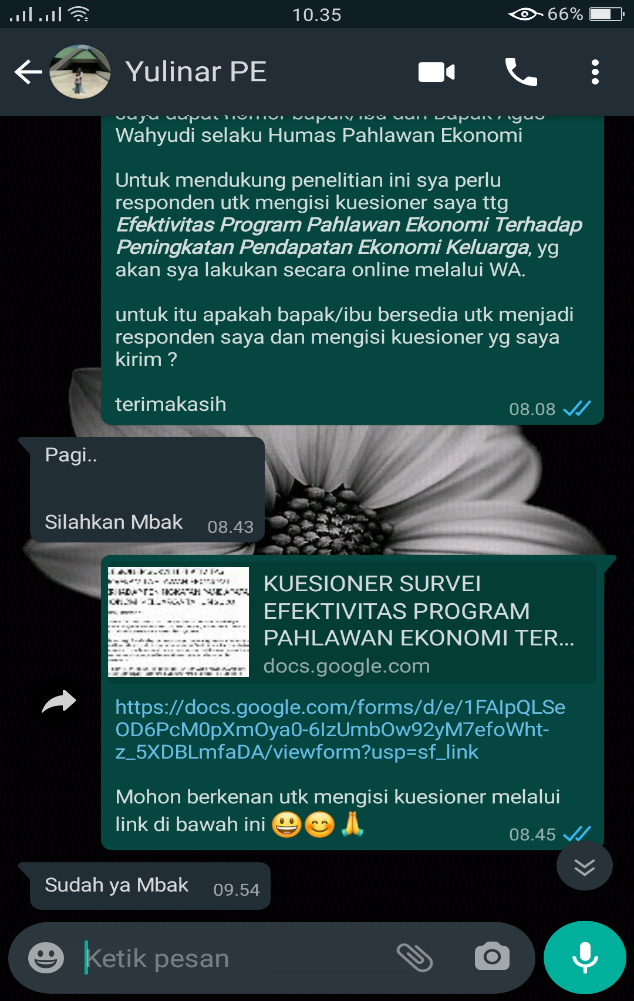 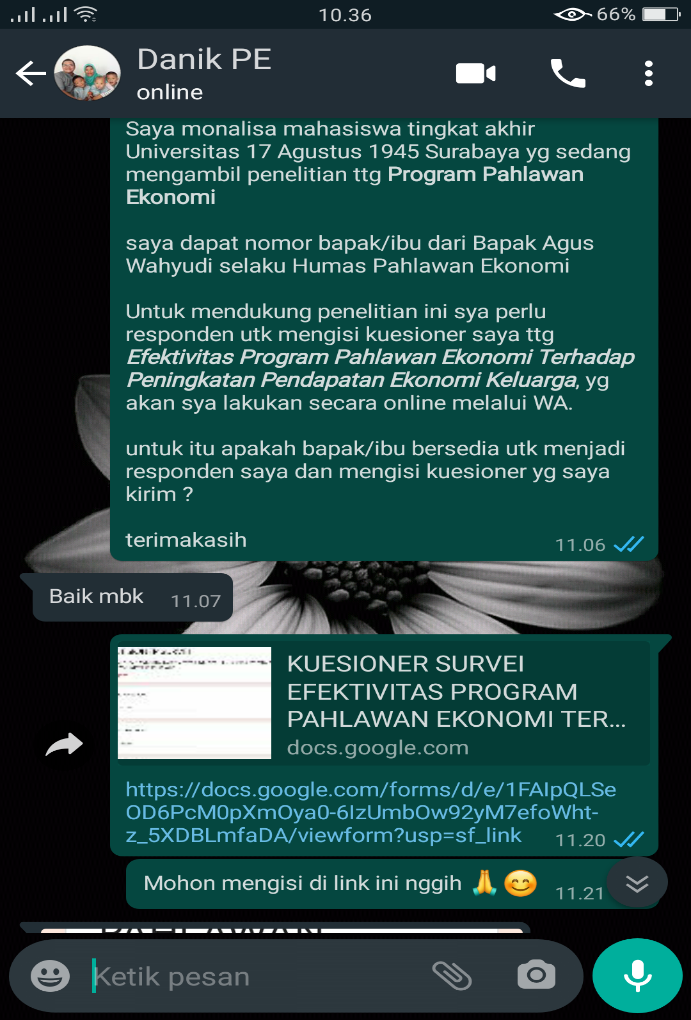 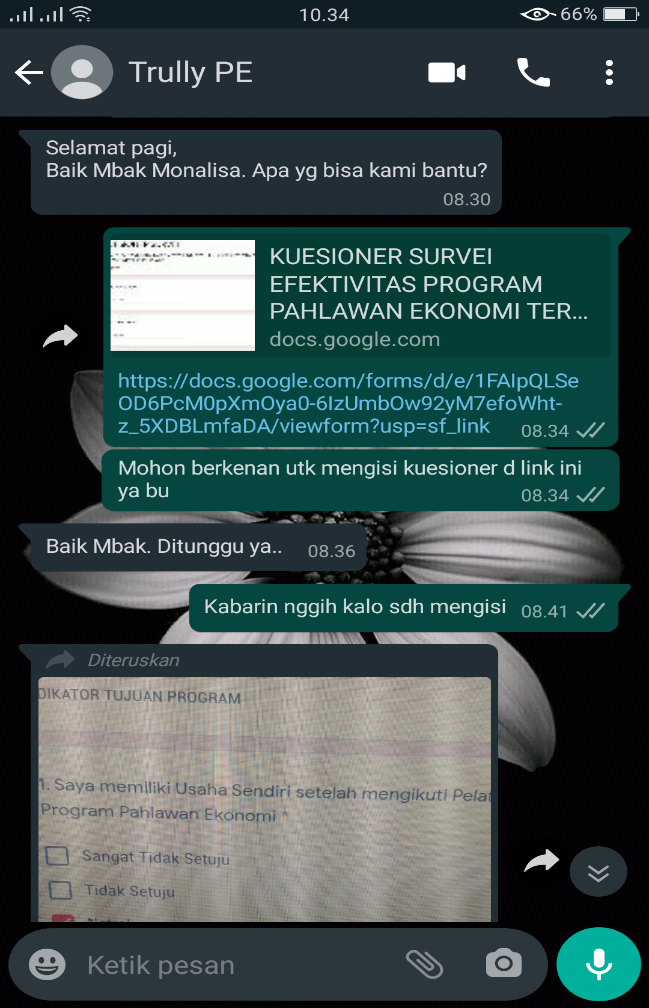 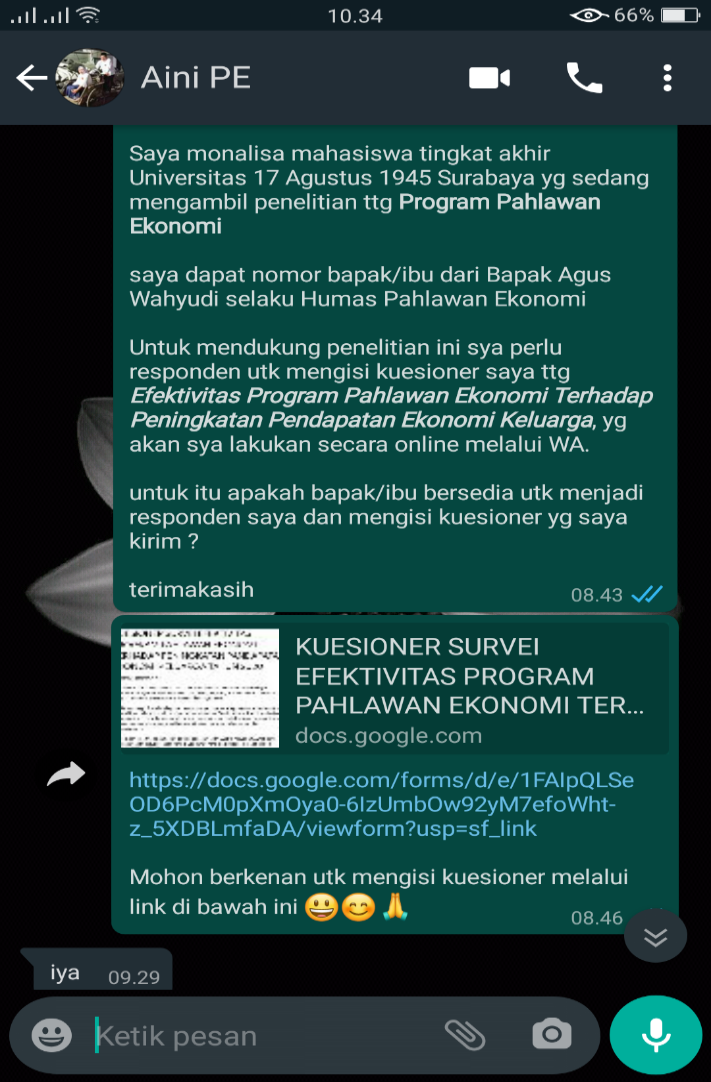 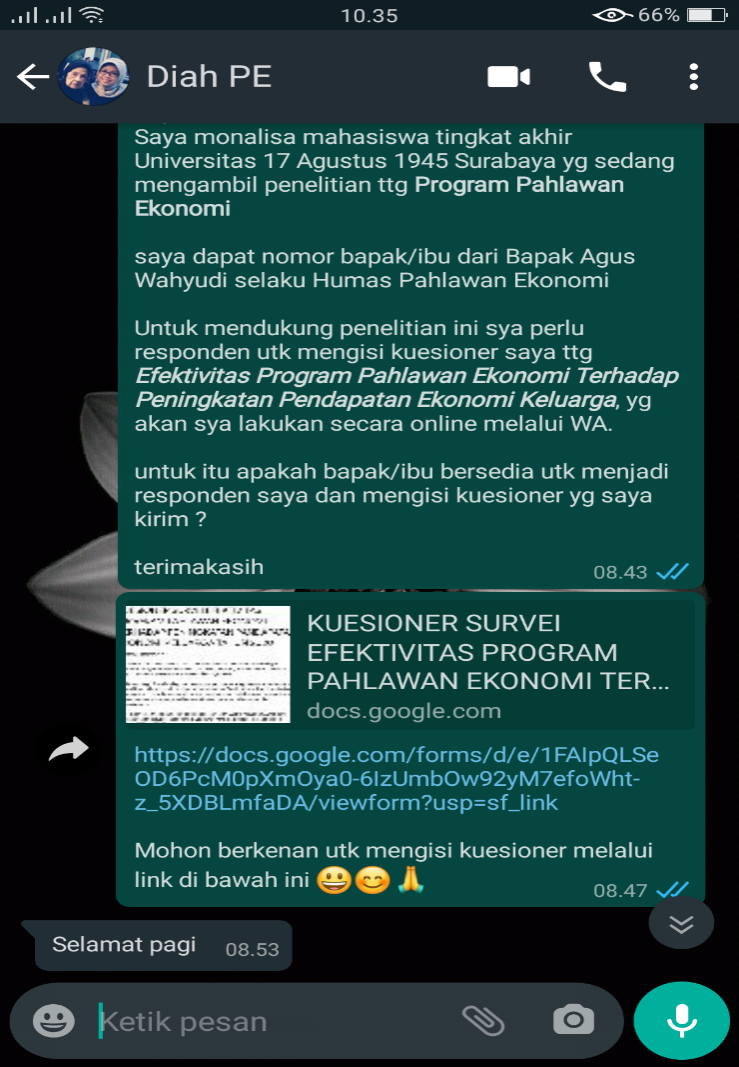 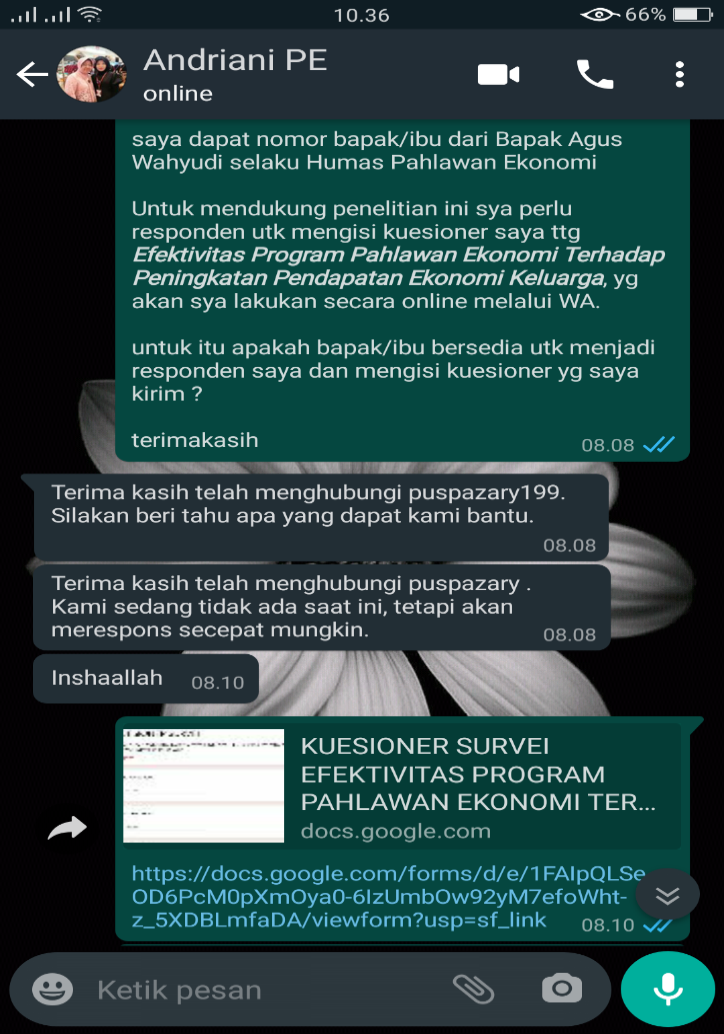 lampiran 9. Kartu Bimbingan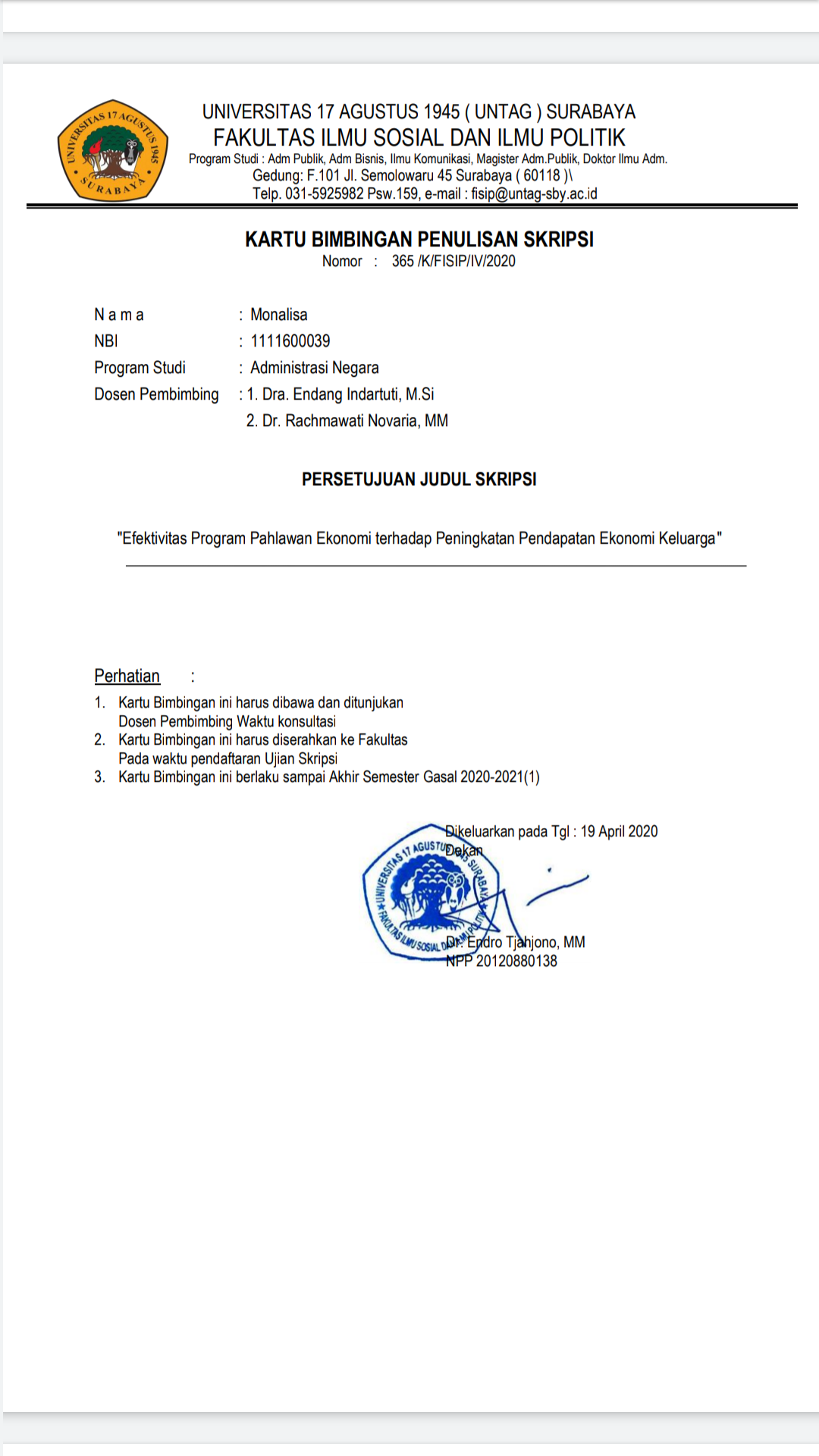 lampiran 10. Surat Ijin Penelitian ke Kantor Pahlawan Ekonomi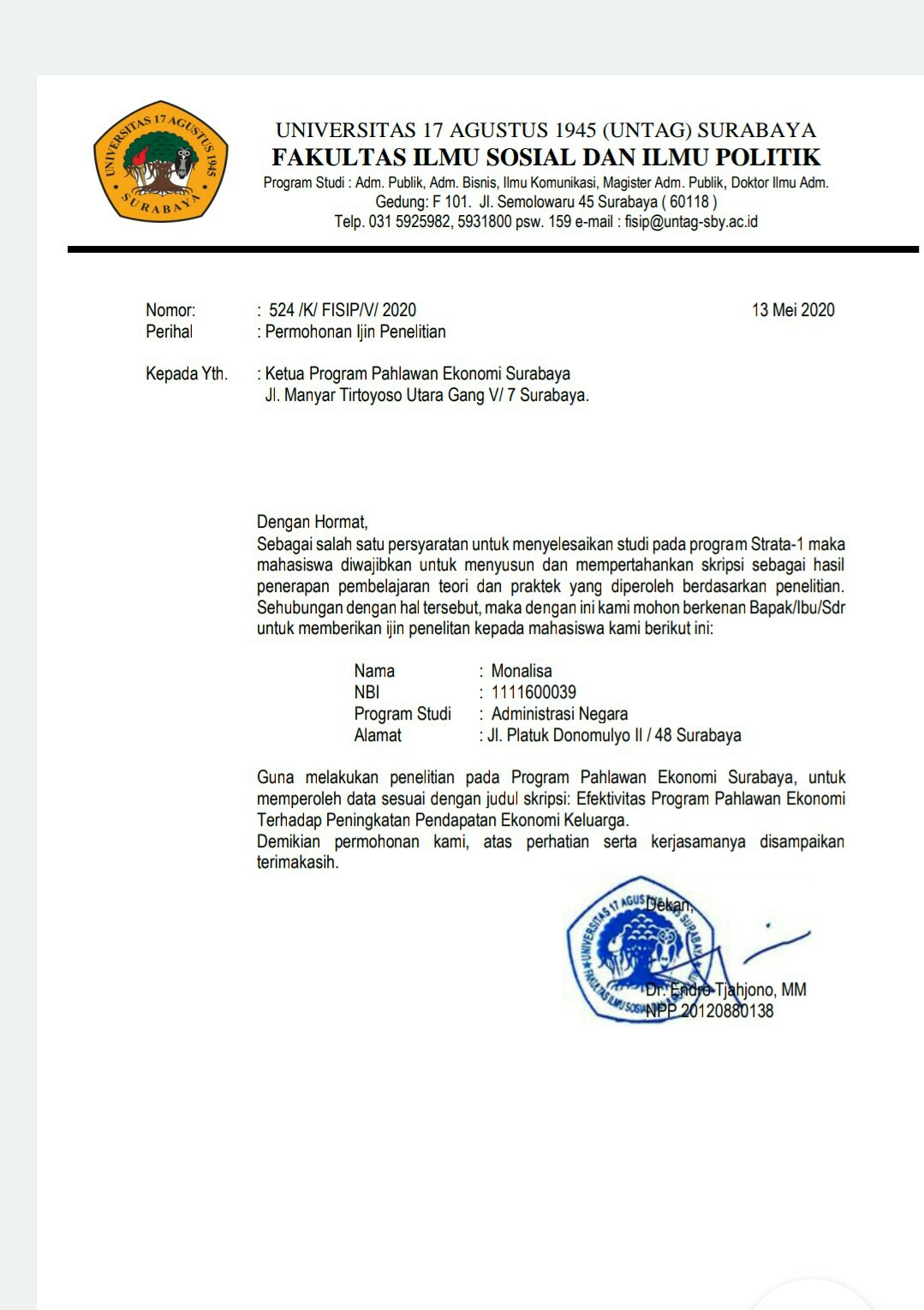 lampiran 11. Surat Pengajuan Judul Skripsi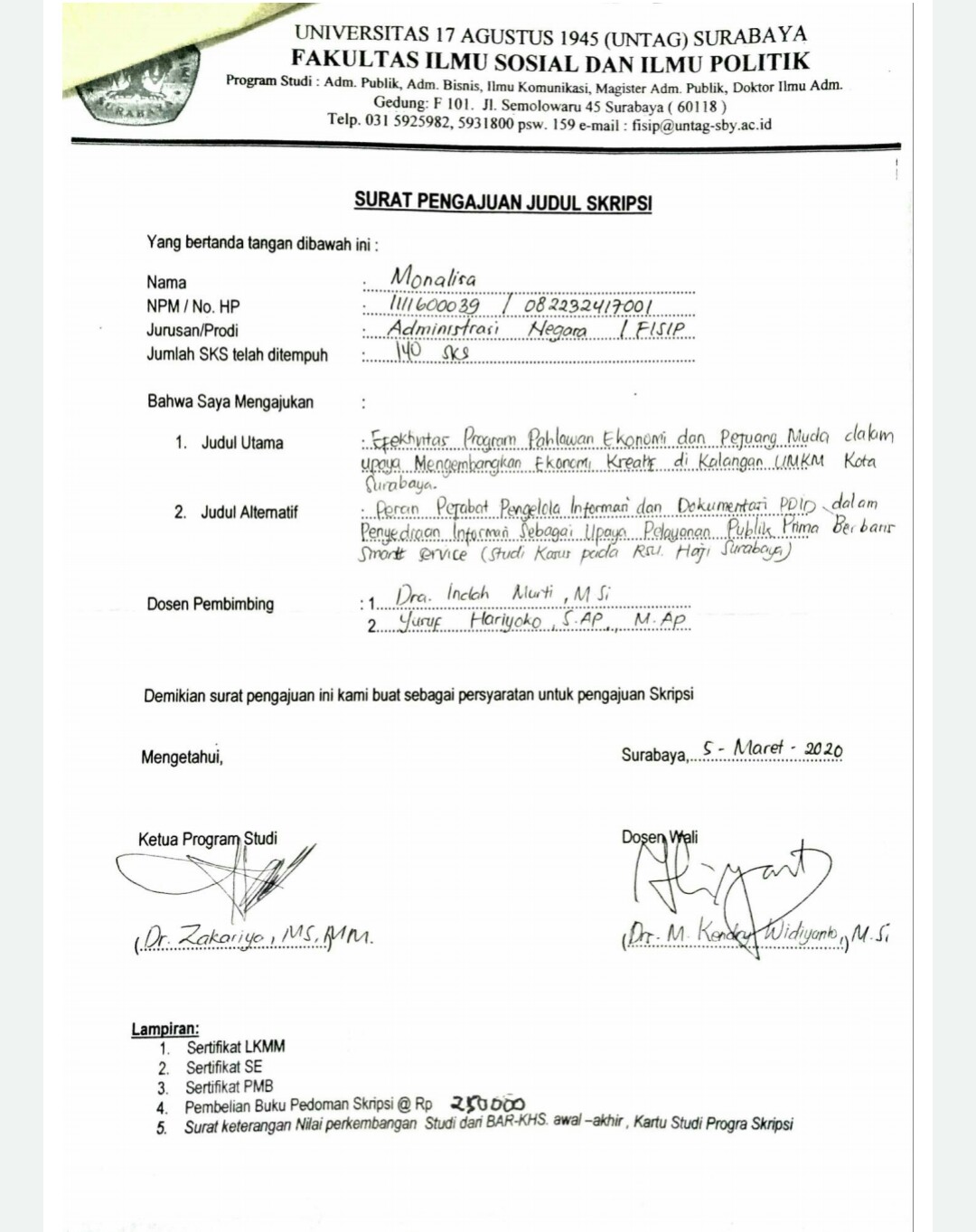 NoKARAKTERISTIK RESPONDENKARAKTERISTIK RESPONDENKARAKTERISTIK RESPONDENKARAKTERISTIK RESPONDENKARAKTERISTIK RESPONDENKARAKTERISTIK RESPONDENNoNama RespondenNomor TeleponUsiaPendidikanNama Usaha/PekerjaanJenis Usaha Responden1Safitri Anindita082143811133<= 40 tahunSarjana (S1)Mama SaladMakanan2Chofiyah087762159765> 50 tahunSMP atau sederajatPelaku UKMProdiksi macam kue  dan makanan3Tri Agustin N.08785444687441 - 45 tahunSarjana (S1)Tree puspaAksesoris dan craft4Tantin Fidiyanti08585254034141 - 45 tahunSMA atau sederajatTantinafoodKuliner5Nur Yanna R.08574843533141 - 45 tahunSarjana (S1)Yana TasteMakanan6Atik081703412507<= 40 tahunSMA atau sederajatKub mampu jayaAlas kaki7Siti soeryanti08113355530> 50 tahunSMA atau sederajatSurya galleryFashion8Machmudah081216644260> 50 tahunSMA atau sederajatRumah WanitaHandy Craft Hand Made9Tiara Mardianika08563639917741 - 45 tahunSarjana (S1)Dianika OlshopFashion10Danik Aprilina081330561378<= 40 tahunSarjana (S1)WiraswastaJual Tas dan Dompet11Leni Maslakhah08967763559441 - 45 tahunSarjana (S1)JAMU KUNING 'IBUK'JAMU12Sutimah08223064097546 - 50 tahunSMA atau sederajatSusu sapiJual susu sapi13Rusminiati08385673734741 - 45 tahunSMA atau sederajatDonat MaremMakanan/Bakery14Anik082141653340> 50 tahunSMA atau sederajatRiasPersewaan baju,souvenir15Sri Andriani08170316480041 - 45 tahunSMA atau sederajatPuspazaryAksesoris16Pratiwi Soedjadi081217282345> 50 tahunSarjana (S1)dona collectionhandicraft17Endah hariyati082132902305> 50 tahunSMA atau sederajatEndah flower / WiraswastaBunga acrylic18Diah wahyurini081357568448> 50 tahunSarjana (S1)Velista CraftHandycraft19Dhenok Anita C., SH08123017172741 - 45 tahunSarjana (S1)SUANDITA CAKEMamil20Wiwid08193832117946 - 50 tahunSarjana (S1)OndomohenpackUmkm21Dhanny Yulinar081803185561<= 40 tahunSarjana (S1)Syandana Project/OwnerTas, Dompet dan kerajinan tangan22Trully Nurul E08573012878841 - 45 tahunSarjana (S1)101 True Fashion EarthWomen Accessories Craft & Design23katarina budiarto08170361147746 - 50 tahunSarjana (S1)griya rinafashion & craft24Tri Sulistyo Murni081330957797> 50 tahunSarjana (S1)Allida Embroidery/Ibu rmh tanggaFashion25Nur Aini08135859117641 - 45 tahunSMA atau sederajatAlhannanies CraftHandycraft26Nur saudah08523172574541 - 45 tahunSMA atau sederajatCv. Ning saudahMinuman herbal instan27Ani uslifah08133506733741 - 45 tahunSMA atau sederajatVlindernik Bunga kupu (Anikcraft)Bunga kering28Lilik fauziatiningsih08214085907846 - 50 tahunSMA atau sederajatyashinta sulamfashion sulamanNoINDIKATOR KETEPATAN SASARAN PROGRAMINDIKATOR KETEPATAN SASARAN PROGRAMINDIKATOR KETEPATAN SASARAN PROGRAMPenilaian Ketepatan Sasaran ProgramNoSudah MenikahBerusia diatas 40 tahunWarga KTP Kota SurabayaPenilaian Ketepatan Sasaran Program1TidakTidakTidakTidak tepat sasaran2YaYaYaTepat sasaran3YaYaYaTepat sasaran4YaYaYaTepat sasaran5YaYaYaTepat sasaran6YaTidakYaTidak tepat sasaran7YaYaYaTepat sasaran8YaYaYaTepat sasaran9YaYaYaTepat sasaran10YaTidakYaTidak tepat sasaran11YaYaTidakTidak tepat sasaran12YaYaYaTepat sasaran13YaYaYaTepat sasaran14YaYaYaTepat sasaran15YaYaYaTepat sasaran16YaYaYaTepat sasaran17YaYaYaTepat sasaran18YaYaYaTepat sasaran19YaYaYaTepat sasaran20YaYaYaTepat sasaran21YaTidakYaTidak tepat sasaran22YaYaYaTepat sasaran23YaYaYaTepat sasaran24YaYaYaTepat sasaran25YaYaYaTepat sasaran26YaYaYaTepat sasaran27YaYaYaTepat sasaran28YaYaYaTepat sasaranNoINDIKATOR SOSIALISASI PROGRAMINDIKATOR SOSIALISASI PROGRAMINDIKATOR SOSIALISASI PROGRAMINDIKATOR SOSIALISASI PROGRAMMean ScorePenilaian Sosialisasi ProgramNo1234Mean ScorePenilaian Sosialisasi Program1TSSSS3,50Sedang / Cukup Baik2SSSSSSSS5,00Tinggi / Baik3SSSSSS4,50Tinggi / Baik4NSSSSS4,25Tinggi / Baik5SSSS4,00Tinggi / Baik6NNSS3,50Sedang / Cukup Baik7SSSSSSSS5,00Tinggi / Baik8SSSS4,00Tinggi / Baik9SSSS4,00Tinggi / Baik10NNSS3,50Sedang / Cukup Baik11SSSS4,00Tinggi / Baik12NNSS3,50Sedang / Cukup Baik13SSSSSSS4,75Tinggi / Baik14TSSNS3,25Sedang / Cukup Baik15SSSSSSSS5,00Tinggi / Baik16SNSS3,75Tinggi / Baik17SSSS4,00Tinggi / Baik18SSSSSS4,50Tinggi / Baik19SSSSS4,25Tinggi / Baik20SSSSSSSS5,00Tinggi / Baik21SSSSSSS4,75Tinggi / Baik22NSSS3,75Tinggi / Baik23NNSS3,50Sedang / Cukup Baik24SSSSSSS4,75Tinggi / Baik25SSSS4,00Tinggi / Baik26SSSSS4,25Tinggi / Baik27SSSS4,00Tinggi / Baik28SSSSS4,25Tinggi / BaikNoINDIKATOR TUJUAN PROGRAMINDIKATOR TUJUAN PROGRAMINDIKATOR TUJUAN PROGRAMMean ScorePenilaian Tujuan ProgramNo123Mean ScorePenilaian Tujuan Program1SSS4,00Tinggi / Baik2SSSSSS5,00Tinggi / Baik3SSS4,00Tinggi / Baik4SNS3,67Sedang / Cukup Baik5SSS4,00Tinggi / Baik6NNN3,00Sedang / Cukup Baik7SSSSSS5,00Tinggi / Baik8SSSS4,33Tinggi / Baik9SSS4,00Tinggi / Baik10TSNN2,67Sedang / Cukup Baik11SSS4,00Tinggi / Baik12NNN3,00Sedang / Cukup Baik13SSSSSS5,00Tinggi / Baik14STSN3,00Sedang / Cukup Baik15SSSSS4,67Tinggi / Baik16SSS4,00Tinggi / Baik17TSSS3,33Sedang / Cukup Baik18SSSS4,33Tinggi / Baik19TSTSN2,33Sedang / Cukup Baik20STSSSSS3,67Sedang / Cukup Baik21TSNN2,67Sedang / Cukup Baik22TSSS3,33Sedang / Cukup Baik23TSNN2,67Sedang / Cukup Baik24SSS4,00Tinggi / Baik25SSS4,00Tinggi / Baik26SSSS4,33Tinggi / Baik27SSS4,00Tinggi / Baik28SSSS4,33Tinggi / BaikNoINDIKATOR PEMANTAUAN PROGRAMINDIKATOR PEMANTAUAN PROGRAMMean ScorePenilaian Pemaitauan ProgramNo12Mean ScorePenilaian Pemaitauan Program1SS4,00Tinggi / Baik2SSSS5,00Tinggi / Baik3SS4,00Tinggi / Baik4SSSS5,00Tinggi / Baik5SS4,00Tinggi / Baik6NS3,50Sedang / Cukup Baik7SSSS5,00Tinggi / Baik8SS4,00Tinggi / Baik9SS4,00Tinggi / Baik10SN3,50Sedang / Cukup Baik11SS4,00Tinggi / Baik12NN3,00Sedang / Cukup Baik13SSSS5,00Tinggi / Baik14SN3,50Sedang / Cukup Baik15SSSS5,00Tinggi / Baik16SSS4,50Tinggi / Baik17SS4,00Tinggi / Baik18SSS4,50Tinggi / Baik19SSN4,00Tinggi / Baik20SS4,00Tinggi / Baik21SS4,00Tinggi / Baik22SS4,00Tinggi / Baik23NN3,00Sedang / Cukup Baik24SSSS5,00Tinggi / Baik25SS4,00Tinggi / Baik26SS4,00Tinggi / Baik27SS4,00Tinggi / Baik28SS4,00Tinggi / BaikNoPENDAPATAN EKONOMI KELUARGAPENDAPATAN EKONOMI KELUARGAKesimpulan Pendapatan Ekonomi KeluargaNoPenghasilan sebelum mengikuti programPenghasilan setelah mengikuti programKesimpulan Pendapatan Ekonomi Keluarga1< Rp. 1.000.000Rp. 2.000.000 - < Rp. 5.000.000Meningkat2Rp. 5.000.000 - < Rp. 10.000.000>= Rp. 10.000.000Meningkat3Rp. 2.000.000 - < Rp. 5.000.000Rp. 5.000.000 - < Rp. 10.000.000Meningkat4< Rp. 1.000.000Rp. 1.000.000 - < Rp. 2.000.000Meningkat5< Rp. 1.000.000Rp. 2.000.000 - < Rp. 5.000.000Meningkat6Rp. 2.000.000 - < Rp. 5.000.000Rp. 5.000.000 - < Rp. 10.000.000Meningkat7< Rp. 1.000.000Rp. 2.000.000 - < Rp. 5.000.000Meningkat8Rp. 2.000.000 - < Rp. 5.000.000Rp. 5.000.000 - < Rp. 10.000.000Meningkat9< Rp. 1.000.000Rp. 2.000.000 - < Rp. 5.000.000Meningkat10Rp. 2.000.000 - < Rp. 5.000.000Rp. 2.000.000 - < Rp. 5.000.000Tetap11< Rp. 1.000.000Rp. 2.000.000 - < Rp. 5.000.000Meningkat12< Rp. 1.000.000< Rp. 1.000.000Tetap13Rp. 2.000.000 - < Rp. 5.000.000Rp. 5.000.000 - < Rp. 10.000.000Meningkat14< Rp. 1.000.000< Rp. 1.000.000Tetap15< Rp. 1.000.000Rp. 1.000.000 - < Rp. 2.000.000Meningkat16< Rp. 1.000.000Rp. 2.000.000 - < Rp. 5.000.000Meningkat17< Rp. 1.000.000Rp. 2.000.000 - < Rp. 5.000.000Meningkat18Rp. 2.000.000 - < Rp. 5.000.000Rp. 5.000.000 - < Rp. 10.000.000Meningkat19< Rp. 1.000.000< Rp. 1.000.000Tetap20< Rp. 1.000.000Rp. 2.000.000 - < Rp. 5.000.000Meningkat21< Rp. 1.000.000Rp. 2.000.000 - < Rp. 5.000.000Meningkat22Rp. 2.000.000 - < Rp. 5.000.000>= Rp. 10.000.000Meningkat23Rp. 5.000.000 - < Rp. 10.000.000Rp. 5.000.000 - < Rp. 10.000.000Tetap24Rp. 2.000.000 - < Rp. 5.000.000Rp. 5.000.000 - < Rp. 10.000.000Meningkat25< Rp. 1.000.000< Rp. 1.000.000Tetap26< Rp. 1.000.000Rp. 2.000.000 - < Rp. 5.000.000Meningkat27Rp. 2.000.000 - < Rp. 5.000.000Rp. 1.000.000 - < Rp. 2.000.000Tetap28< Rp. 1.000.000Rp. 2.000.000 - < Rp. 5.000.000MeningkatNoPertanyaanPernyataanPernyataanPernyataanPernyataanPernyataanNoPertanyaanSTSTSNSSSINDIKATOR SOSIALISASI PROGRAMINDIKATOR SOSIALISASI PROGRAM1Saya mengikuti secara rutin setiap kegiatan sosialisasi yang dilaksanakan oleh Program Pahlawan Ekonomi 2Saya memahami setiap materi yang diberikan oleh narasumber Program Pahlawan Ekonomi3Pengetahuan saya bertambah setelah mengikuti kegiatan sosialisasi dan mendapat materi dari narasumber Program Pahlawan Ekonomi4Saya merasa ada manfaat bagi anda setelah mengikuti program Pahlawan EkonomiINDIKATOR TUJUAN PROGRAMINDIKATOR TUJUAN PROGRAM1Saya mampu memiliki usaha sendiri setelah mengikuti pelatihan yang diberikan oleh program Pahlawan Ekonomi*jika jawab anda nomor S/SS, usaha apa yang anda miliki ?.................................................2Penghasilan saya meningkat setelah mengikuti program Pahlawan Ekonomi * jika jawab anda nomor S/SS, berapakah penghasilan anda :sebelum mengikuti program: Rp. .....................setelah mengikuti program : Rp. ......................3Perekonomian keluarga saya meningkat setelah mengikuti program Pahlawan EkonomiINDIKATOR PEMANTAUAN PROGRAMINDIKATOR PEMANTAUAN PROGRAM1Saya mendapatkan bimbingan/pemantauan yang baik, mengenai berupa izin usaha, packaging, ataupun pemasaran oleh Program Pahlawan Ekonomi dalam menjalankan usaha2Bimbingan/pemantauan yang dilakukan oleh Program Pahlawan Ekonomi sudah dilakukan secara rutin